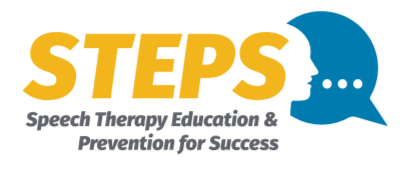 STUDENTS ENROLLED IN THE STEPS PROGRAMDate:  _____________		School: ________________________________StudentSTEPS PreventionSTEPSAfter IEPDismissalFrom STEPSAdditional Information